Publicado en Cáceres el 22/08/2017 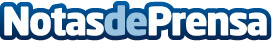 Aclaraciones sobre la nueva advertencia de seguridad de Chrome, por JuanLuisMora.esA partir de octubre del 2017, en Chrome (versión 62) se mostrará una advertencia de No es seguro en todas las páginas HTTP que el usuario visite en modo incógnito y en cualquiera en la que los usuarios introduzcan texto en un formularioDatos de contacto:Juan Luis Mora BlancoConsultor Marketing640 04 88 43Nota de prensa publicada en: https://www.notasdeprensa.es/aclaraciones-sobre-la-nueva-advertencia-de_1 Categorias: Marketing E-Commerce Ciberseguridad http://www.notasdeprensa.es